Урок письма в коррекционной школе Тема урока : Строчная буква у.Цель: формирование графического навыка письма строчной буквы у.Задачи:Обучающая: формировать графический навык письма строчной буквы у.Развивающая: развивать мыслительную деятельность уч-ся, зрительное восприятие, пространственную ориентировку;Коррекционная: коррегировать логическое мышление на основе упражнений в анализе и синтезе; память на основе запоминания ; коррегировать слуховое восприятие и пространственное представления, на основе упражнения в нахождении букв на листе;Воспитывающая: воспитывать мотивацию к учению, нравственные качества: взаимопомощь, отзывчивость.Оборудование: картинка улитки разрезанная на пазлы (8шт.),. рисунки подсолнуха 2шт, картинки: ухо, утка, утюг, кошка, образец написания строчной буквы у, буква у- разрезанная на две части: наклонная прямая с закруглением внизу и наклонная прямая с петлей внизу, шнурочки двух цветов, листы с написанными буквами у, сверху которых прикреплена калька.Ход урокаI. Организационный момент.Мы пришли сюда учитьсяНе лениться, а трудитьсяРаботаем старательно,Слушаем внимательно.Учитель: Какой урок по счету? К какому уроку приготовились?Чему учимся на уроках письма?К нам , сегодня, приползла гостья, а кто это , вы, узнаете если протянете левую рукупод крышку парты... (дети находят пакетики в которых лежит картинка улитки, разрезанная на пазлы. У каждого ребенка количество пазлов разное, т.е. уровни сложности разные.)Учитель: Кто же это?уч-ся: Это улитка!Учитель: Вы правы, это улитка. Кто её видел ?Где её можно встретить? Как она передвигается?-Действительно она очень медленно передвигается и она просит у нас помощи.-Поможем улитке?-Она просит помочь ей перебраться к своим деткам. На её пути есть преграда, которую мы и должны помочь ей преодолеть..-По какой тропинке, улитка быстрее доползет до своих деток? Почему?- Какую геометрическую фигуру напоминает преграда? Какого она цвета?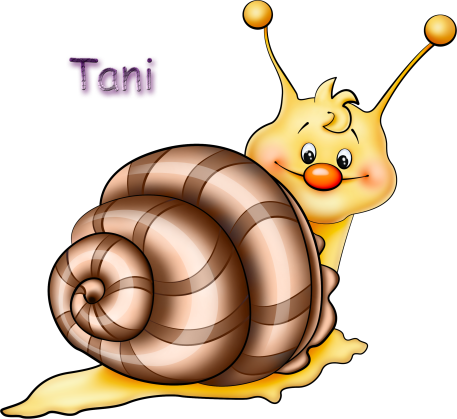 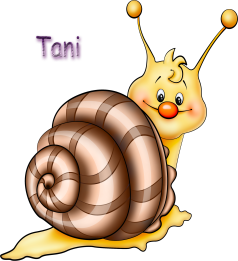 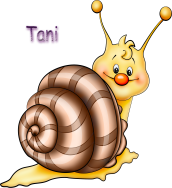 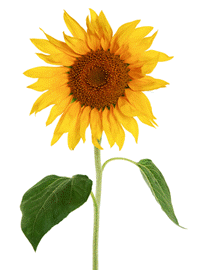 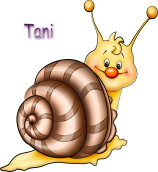 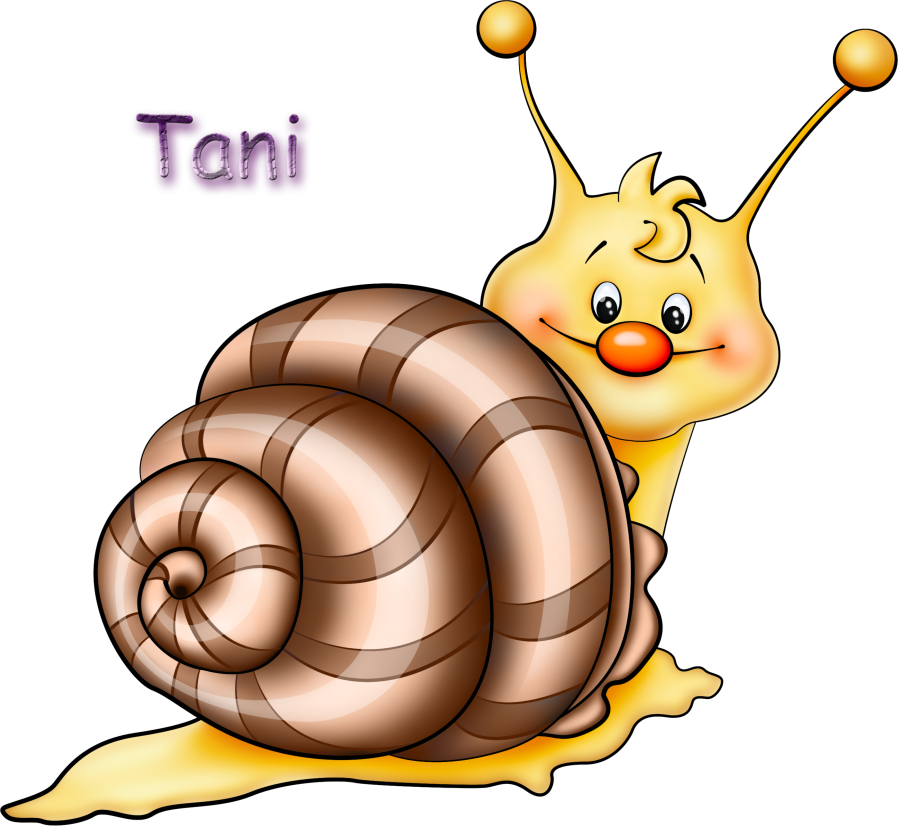 II. Формулирование темы урока в виде подводящего диалога.- Чтоб убрать преграду, нужно посчитать сколько слогов в слове улитка .-Произнесите первый слог. (у)-Какой это звук? (гласный)-Почему этот звук гласный? Докажите.- Молодцы! вы правильно ответили и преграда распалась!(учитель убирает "преграду" под ней образец строчной буквы у, который разрезан на 2 части: наклонная прямая с закруглением внизу и наклонная прямая с петлей внизу. Элементы на магните с обратной стороны, поэтому очень легко отодвинуть и придвинуть друг к другу, и наглядно показать из каких частей состоит данная буква.)-Посмотрите, это строчная буква у, которую мы научимся сегодня писать.III. Введение в тему.- Из каких элементов состоит наша буква?-В каких изученных буквах, мы встречали эти элементы?А. Развитие мелкой моторики.-У вас на партах (в лоточках) , лежат шнурочки двух цветов, из зеленого шнурка выложите первый элемент буквы у - наклонная с закруглением внизу.-Из шнурка красного цвета, рядом, выложите второй элемент буквы у- наклонная прямая с петлей внизу.IV. Изучение нового материала.1. Пропишем первый элемент.Учитель показывает написание элемента на доске - дети прописывают за ним в воздухе и только затем в тетрадях.2. Пропишем второй элемент (работа проводиться аналогично)3. Работа на листочках - письмо через кальку.На листочке написаны строчные буквы у , всего 6 шт. Все разного размера. Учитель дает инструкцию ( развитие пространственных представлений ):- Найдите и обведите самую большую строчную букву у .-Найдите и обведите букву у, которая находится в левом нижнем углу- Найдите и обведите букву у, которая находится правом нижнем углу- Найдите и обведите букву у, которая находится в центре листа- Найдите и обведите самую маленькую букву у. Где она находиться? (в левом верхнем углу)-МОЛОДЦЫ! хорошо потрудились! Немного отдохнем.V .Физминутка для глаз.-Посмотрите какая у нашей улитки красивая раковина. Как вы думаете, зачем она нужна ей?-Давайте глазками "проведем" по линиям раковины:-От центра к краю и от края к центру. (3 раза)VI. Закрепление пройденного материала1.Упражнение на развитие слухового анализатора.-Послушайте слова и попробуйте найти лишнее слово. УХО, УТКА, КОШКА, УТЮГ. Объясните свой выбор.(Учитель на доске открывает картинки этих слов. )-Ребята, расположите картинке в том порядке, в котором я называла слова.(учащиеся восстанавливают порядок, после этого учитель переворачивает картинки, но оставляет их на доске.)2.Работа в тетрадях.-Мы красиво обвели буку у на листочках, через кальку, а теперь мы можем написать строчную букву в тетрадь!-Посмотрите на образец, (он на доске) обведите в воздухе.-В своих тетрадях обведите образец и самостоятельно пропишите букву у до конца строки.-Обведите простым карандашом самую красивую букву, которая получилась у вас.3.Упражнение на развитие зрительной памяти.-Вспомните, что было нарисовано на картинках (кошка, утюг, ухо, утка)- Вспомните, в каком порядке были расположены картинки. Проверим.(учитель переворачивает картинки)VIII. Итог урока.